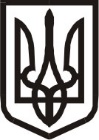 Виконавчий комітет Нетішинської міської радиХмельницької областіР О З П О Р Я Д Ж Е Н Н Я26.03.2024					Нетішин			 № 190/2024-ркПро призначення  Бершадського П.М.   Відповідно до пункту 20 частини 4 статті 42 Закону України  «Про місцеве самоврядування в Україні», пункту 2 частини 1 статті                        23 Кодексу законів про працю України, статей 10, 11, 14 та 15 Закону України «Про службу в органах місцевого самоврядування», абзацу 3 частини 9 статті 9, частин 5, 6 та 7 статті 10 Закону України «Про правовий режим воєнного стану», зі змінами, рішення сорок четвертої сесії Нетішинської міської ради VIІІ скликання від 26 січня 2024 року  № 44/2105 «Про структуру та загальну чисельність виконавчого комітету Нетішинської міської ради»,  розпорядження міського голови від 01 березня 2024 року                   № 140/2024-рк «Про затвердження штатного розпису виконавчого комітету Нетішинської міської ради»:	1. ПРИЗНАЧИТИ БЕРШАДСЬКОГО Павла Микитовича на посаду головного спеціаліста відділу технічної служби апарату виконавчого комітету Нетішинської міської ради від 01 квітня 2024 року, без конкурсного відбору, на період дії воєнного стану до моменту призначення на посаду головного спеціаліста відділу технічної служби апарату виконавчого комітету Нетішинської міської ради за результатами конкурсного відбору, але не пізніше дати закінчення 12-місячного строку з дня припинення чи скасування воєнного стану, з посадовим окладом відповідно до штатного розпису виконавчого комітету Нетішинської міської ради.Підстава: 	- заява Павла БЕРШАДСЬКОГО від 25 березня 2024 року.2. Присвоїти БЕРШАДСЬКОМУ Павлу Микитовичу 13 (тринадцятий) ранг посадової особи місцевого самоврядування у межах шостої категорії посад.	3. Стаж служби в органах місцевого самоврядування, за записами у трудовій книжці БЕРШАДСЬКОГО Павла Микитовича (серії АН № 441880 від 30 серпня 2021 року), відсутній.Міський голова							Олександр СУПРУНЮК З розпорядженням ознайомлений:Бершадський П.М.   				               «___»_________2024 року